ОРГАНИЗАЦИОННЫЙ КОМИТЕТПредседательПредседательНауменко Александр Петрович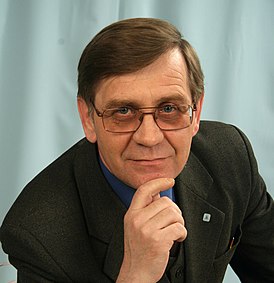 д.т.н., профессор кафедры «Радиотехнические устройства и системы диагностики» ФГАОУ ВО «Омский государственный технический университет»Заместитель председателяЕлизаров Сергей Владимирович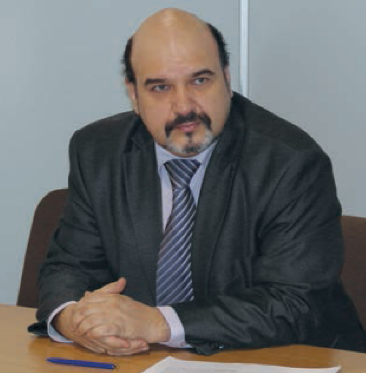 председатель Объединенного Экспертного Совета по проблемам применения метода АЭ при РОНКТД, генеральный директор ООО «ИНТЕРЮНИС-ИТ»Президиум ОргкомитетаМахутов Николай Андреевич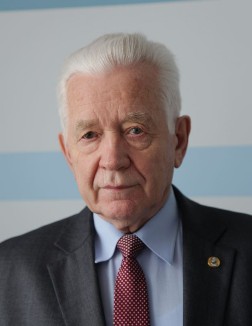 д.т.н., профессор, член-корреспондент РАН, ИМАШ РАНИванов Валерий Иванович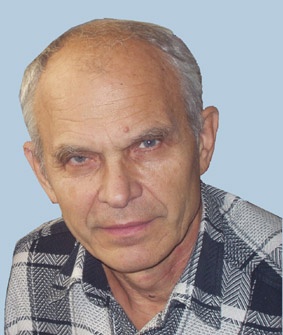 д.т.н., профессор, АО «НИИ интроскопии МНПО «Спектр»Харебов Владимир Георгиевич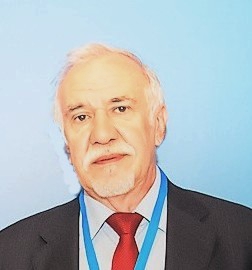 лауреат премии Правительства РФ в области науки и техники, учредитель ООО «НТЦ «ЭгидА» и ООО «ИНТЕРЮНИС-ИТ»Ярославкина Екатерина Евгеньевна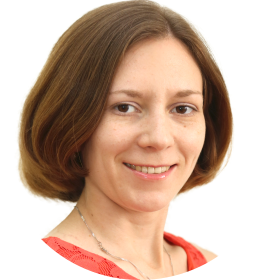 к.т.н., доцент, заведующий кафедрой «Информационно-измерительная техника» ФГБОУ ВО «Самарский государственный технический университет»Попов Алексей Владимирович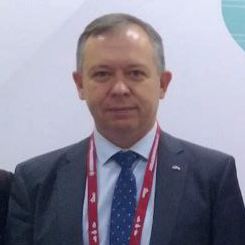 д.т.н., профессор кафедры восстановления авиационной техники ВУНЦ ВВС "ВВА"Члены организационного комитетаМисейко Андрей Николаевичк.т.н., генеральный директор ООО «НТЦ «ЭгидА»Медведев Кирилл Алексеевичзаместитель генерального директора ООО «НТЦ «ЭгидА»Барат Вера Александровнад.т.н., профессор кафедры «Диагностические информационные технологии» ФГБОУ ВО «Национальный исследовательский университет «МЭИ», начальник научно-исследовательского отдела ООО «ИНТЕРЮНИС-ИТ»Терентьев Денис Анатольевичк.ф-м.н., старший научный сотрудник ООО «ИНТЕРЮНИС-ИТ»Секретари организационного комитетаМуратова Вера Владимировнак.т.н., доцент кафедры «Информационно-измерительная техника» ФГБОУ ВО «Самарский государственный технический университет»Медведева Наталья МихайловнаООО «НТЦ «ЭгидА»Потехина Евгения ВладимировнаООО «ИНТЕРЮНИС-ИТ»